Head office: 2nd floor, 2nd floor, Pancom Business Centre Opp: Chennai Shopping Mall, Ameerpet, Hyderabad, Ph: 040 44433434, Vijayawada, Ph: 9000404182.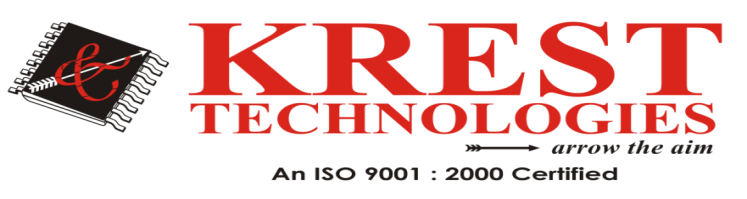 EMBEDDED MAJOR PROJECT LIST (2019-20)IOT BASED APPLICATIONS1  IOT BASED SMART STREET LAMP (SSL) CONTROL SYSTEM. 2AN AUTOMATED LOW COST IOT BASED FERTILIZER INTIMATION SYSTEM FORSMART    AGRICULTUR.3TOWARDS THE IMPLEMENTATION OF IOT FOR ENVIRONMENTAL CONDITION MONITORING INHOMES	     4AUTOMATED IRRIGATION SYSTEM USING A WIRELESS SENSOR NETWORK AND GPRS MODULE 5LAST-METER SMART GRID EMBEDDED IN AN INTERNET-OF-THINGS PLATFORM     6IOT BASED OCCUPANCY MONITORING TECHNIQUES FOR ENERGY EFFICIENT SMART  BUILDINGS     7APPLICATION OF RFID TECHNOLOGY AND THE MAXIMUM SPANNING TREE ALGORITHM FOR  SOLVING VEHICLE EMISSIONS IN CITIES ON INTERNET OF THINGS8AN IOT BASED FIRE ALARMING AND AUTHENTICATION SYSTEM FOR WORKHOUSE9IOT BASED VEHICLE PARKING MANAGER    10ADVANCED IOT BASED COMBINED REMOTE HEALTH MONITORING, HOME AUTOMATION AND  ALARM SYSTEM11A ROBUST SECURITY FRAMEWORK FOR CLOUD-BASED LOGISTICS SERVICES12A SUPERVISED INTRUSION DETECTION SYSTEM FOR SMART HOME IOT DEVICES13FOREST FIRE ALERTING SYSTEM WITH GPS CO-ORDINATES USING IOT     14IOT BASED WASTE BINS MONITORING SYSTEM IN SMART CITYES.15 IOT BASED ELECTRICAL DEVICE SURVEILLANCE AND CONTROL SYSTEM16 POWER THEFT IDENTIFICATION SYSTEMUSING IOT17IOT BASED SCHOOL CHILDREN TRANSPORTATION SYSTEM18THE DESIGN AND IMPLEMENTATION OF GPS CONTROLLED ENVIRONMENT MONITORINGROBOTIC SYSTEM BASED ON IOT AND ARM.WOMEN SAFETY BASED PROJECT19 A NOVEL APPROACH TO PROVIDE PROTECTION FOR WOMEN BY USING SMART SECURITY   DEVICE    20 AN IOT BASED MULTI-PARAMETER DATA ACQUISITION SYSTEM FOR EFFICIENT BIO- TELEMONITORING OF PREGNANT WOMEN AT HOMEEMAIL BASED SECURITY APPLICATIONS21A WOMEN SAFETY PORTABLE HIDDEN CAMERA DETECTOR22FLOOR BASED SENSORS WALK IDENTIFICATION SYSTEM IN SHOPPING MALL SECURITY SYSTEM IN SMART CITYES 23DESIGN AND IMPLEMENTATION OF WOMEN AUSPICE SYSTEM BY UTILIZING GPS, GSM AND EMAIL COMMUNICATION24ANTI THEFT PROTECTION OF VEHICLE BY USING FINGERPRINT VERIFICATION AND EMAIL25REALTIME MONITORING SECURITY SYSTEM INTEGRATED WITH EMAIL COMMUNICATION26ATM THEFT DETECTION USING SENSORS AND EMAIL COMMUNICATIONRED TACTION BASED APPLICATION27MEASUREMENT AND ANALYSIS OF ELECTRIC SIGNAL TRANSMISSION USING HUMAN BODY AS MEDIUM FOR WBAN APPLICATIONS28A FRAMEWORK FOR THE DESIGN OF COST-EFFECTIVE WIRELESS BODY AREA NETWORKS  WITH EFFICIENT DATA COLLECTION29WSN BASED BAN (BODY AREA NETWORK) BASED ALERTING SYSTEM FOR EALDERLY PEOPLE.30DESIGN OF A TELE MEDICINE REMAINDER SYSTEM                                    CAMERA VESION BASED APPLICATIONS31DRIVER GAZE TRACKING AND EYES OFF THE ROAD DETECTION SYSTEM32DEEP REPRESENTATIONS FOR FACE AND FINGERPRINT SPOOFING DETECTION33 FACE RECOGNIZATION SYSTEM BASED CAR SECURITY SYSTEM34INTEGRATION OF FACE RECOGNITION TO ACCESS THE DOOR35IRIS BIOMETRIC CONTROLLED SMART BANKING MACHINE EMBEDDED WITH GSM    TECHNOLOGY FOR OTP36CAMERA VISION BASED RODE MONITORING ALERT SYSTEM TO DRIVER37TRAFFIC SIGNAL (RED & GREEN) RECOGNIZATION AND ALERT SYSTEM FOR DRIVERSGSM/GPS BASED PROJECTS38CHILD ACTIVITY RECOGNITION SYSTEM39A CAR SECURITY SYSTEM BASED ON GSM AND GPS40ELDERLY FALL DETECTION AND LOCATION TRACKING SYSTEM USING HETEROGENEOUS                             WIRELESS NETWORKS41AN AUTOMATIC DRIVER DROWSINESS ALERT SYSTEM BY USING GSM42INTELLIGENT SAFETY INFORMATION GATHERING SYSTEM USING A SMART BLACKBOX43A WIRELESS SYSTEM TOWARDS GAIT DETECTION IN STROKE PATIENTS44INTELLIGENT HOME SECURITY SYSTEM IN HAN IN SMART CITYES45A NOVEL APPROACH TO DESIGN A STOLEN VEHICLES DETECTION IN TRAFFIC JUNCTIONS46DRIVER GAZE TRACKING AND EYES OFF THE ROAD DETECTION SYSTEMWIRELESS COMMUNICATION BASED PROJECTS     47IMPLEMENTING INTELLIGENT TRAFFIC CONTROL SYSTEM FOR CONGESTION CONTROL AND AMBULANCE CLEARANCE IN METRO CITYES48SAFTY AND SMART HELMAT SYSTEM FOR BIKE RIDERS49INTERACTIVE INTELLEGENT SHOPPING TROLLY USING RFID AND ZIGBEE TECHNOLOGY50REMOTE CONTROL SYSTEM OF HIGH EFFICIENCY AND INTELLIGENT STREET LIGHTING USING  A ZIGBEE NETWORK OF DEVICES AND SENSORS51ADVANCED METERING AND DEMAND RESPONSE COMMUNICATION PERFORMANCE IN ZIGBEE BASED HANS52IMPLEMENTATION OF LOGISTICS MANAGEMENT SYSTEM BASED ON WIRELESS    TECHNOLOGIES53WSN BASED KITCHEN MONITORING SYSTEM54A SMART METER DESIGN AND IMPLEMENTATION USING ZIGBEE BASED WIRELESS SENSOR NETWORK IN SMART GRID55ZIGBEE BASED WIRELESS DATA ACQUISITION SYSTEM FOR UNDERGROUND MINES.    56ENERGY-SAVING SYSTEM FOR CLASSROOM BASED ON CAMPUS CARD57HAND GESTURE BASED HOME AUTOMATION SYSTEM   58 RFID AND ZIGBEE BASED MANUFACTURING MONITORING SYSTEM59 DEVELOPMENT OF INDOOR AIR QUALITY SUPERVISION SYSTEMS USING ZIGBEE WIRELESS NETWORKS   60INNOVATIVE PROTECTION OF VALUABLE TREES FROM SMUGGLING USING RFID AND    SENSORS61AUTOMATIC IRRIGATION SYSTEM USING WIRELESS SENSOR NETWORK62EARTHQUAKES AND TSUNAMI SIMULATION THROUGH GSM NETWORK.ROBOTICS APPLICATIONS63HUMAN–ROBOT COLLABORATION BASED ON MOTION INTENTION ESTIMATION64SMART HOST MICROCONTROLLER FOR OPTIMAL BATTERY USAGE65PICK AND PLACE ROBOT66AGRI ROBOT FOR MULTIPURPOSE APPLICATIONS67ATUONOMOUS ROBOT FOR GRASS CUTTER FOR LAWN MAINTENANCE68AUTOMATIC PATHOLES AND HUMPSDETECTION ROBOTANDROID BASED APPLICATIONS69ACCESSIBLE DISPLAY DESIGN TO CONTROL HOME AREA NETWORKS70E-MENU CARD SYSTEM IN INTELLIGENT E-RESTAURANTS IN SMART CITYES71INTELLIGENT E-RESTAURANT USING ANDROID OS72BLUETOOTH BASED ROBOTIC VEHICLE MOVEMENT CONTROL SYSTEM73AN IMPLEMENTATION OF MOBILE CONTROL ROOM ENVIRONMENT IN ANDROID PLATFORM  FOR INDUSTRIAL APPLICATIONSGENERAL APPLICATIONS74WASTE SAGRIGATION SYSTEM TO SWACHA BHARATH75SMART WALKING ASSISTIVE DEVICE FOR BLIND PEOPLE76AUTOMATIC PATHHOLE DETECTION AND ALERT SYSTEM77RAIN OPERATED MANHOLES IN SMART METRO CITYES78DEVELOPMENT OF PULSE AND BLOOD PRESSURE MONITORING SYSTEM AND ALERT SYSTEM79A SMART STREET-LIGHT INTENSITY OPTIMIZER80PORTABLE ROADSIDE SENSORS FOR VEHICLE COUNTING CLASSIFICATION & SPEED MEASUREMENT81SECURE IOT PLATFORM FOR INDUSTRIAL CONTROL SYSTEMS82ROBUST RAILWAY CRACK DETECTION SYSTEM83 AUTOMATIC DRUNKEN DRIVEN DETECTING SYSTEM IN AUTONOMOUS VEHICLES